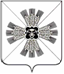 КЕМЕРОВСКАЯ ОБЛАСТЬАДМИНИСТРАЦИЯ ПРОМЫШЛЕННОВСКОГО МУНИЦИПАЛЬНОГО ОКРУГАПОСТАНОВЛЕНИЕот « 27 »января 2020  № 150-Ппгт. ПромышленнаяО внесении изменений в постановление администрации Промышленновского муниципального района от 29.12.2016                     № 1201-П «Об утверждении Положения об оплате труда работников муниципальных учреждений культуры и образовательных учреждений культуры и искусства, подведомственных Управлению культуры, молодежной политики, спорта и туризма администрации Промышленновского муниципального района»(в редакции постановлений от 25.04.2017 № 422-П, от 30.06.2017 № 719-П, от 29.12.2017 № 1490-П, от 13.04.2018 № 433-П, от 08.05.2018 № 500-П,                   от 28.03.2019 № 405-П, от 06.05.2019 № 557-П, от 30.09.2019 № 1177-П)На основании постановления администрации Промышленновского муниципального округа от 16.01.2020 № 60-П «Об утверждении фондов оплаты труда некоторых категорий работников муниципальных учреждений Промышленновского муниципального округа»:1. Внести в постановление администрации Промышленновского муниципального района от 29.12.2016 № 1201-П «Об утверждении Положения об оплате труда работников муниципальных учреждений культуры и образовательных учреждений культуры и искусства, подведомственных Управлению культуры, молодежной политики, спорта и туризма администрации Промышленновского муниципального района» (в редакции постановлений от 25.04.2017 № 422-П, от 30.06.2017 № 719-П, от 29.12.2017 № 1490-П, от 13.04.2018 № 433-П, от 08.05.2018 № 500-П, от 28.03.2019                       № 405-П, от 06.05.2019 № 557-П, от 30.09.2019 № 1177-П) следующие изменения:1.1.  В наименовании и по тексту слово «район» заменить словом «округ»;1.2. В пункте 3.1 Положения об оплате труда работников муниципальных учреждений культуры и образовательных учреждений культуры и искусства, подведомственных Управлению культуры, молодежной политики, спорта и туризма администрации Промышленновского муниципального района (далее-Положение) цифры «2755» заменить цифрами «2860», цифры «2845» заменить цифрами «2953», цифры «3360» заменить цифрами «3488»;1.3. В пункте 4.1 Положения цифры «3581» заменить цифрами «3717»;1.4. В подпункте 4.12.3 Положения цифры «2585» заменить цифрами «2683»;1.5. В пункте 6.1 Положения цифры «2715» заменить цифрами «2818»;1.6. В пункте 7.1 Положения цифры «2585» заменить цифрами «2683», цифры «2845» заменить цифрами «2953»;1.7. Приложения № 1, 2, 3, 5 к Положению изложить в редакции согласно приложения № 1 к настоящему постановлению.2. Рекомендовать учреждениям, подведомственным Управлению культуры, молодежной политики, спорта и туризма администрации Промышленновского муниципального округа, внести соответствующие изменения в Положения об оплате труда.3. Постановление подлежит обнародованию на официальном сайте администрации Промышленновского муниципального округа в сети Интернет.4. Контроль за исполнением настоящего постановления возложить на заместителя главы Промышленновского муниципального округа – начальника Управления культуры, молодежной политики, спорта и туризма администрации Промышленновского муниципального округа                                         А.А. Мясоедову.5. Настоящее постановление вступает в силу со дня подписания и распространяет свое действие на правоотношения, возникшие с 01.01.2020.исп. А.В. Циттельтел. 7-42-45Рекомендуемые размерыокладов (должностных окладов), ставокПрофессиональные квалификационные группыдолжностей руководителей, специалистов и служащих в сферекультуры, искусства и кинематографии Промышленновского муниципального округа                       Заместитель главы  Промышленновского муниципального округа –начальника УКМПСТ Промышленновского округа                      А.А. МясоедоваРекомендуемые размеры должностных окладов с учетом повышающих коэффициентовпрофессиональные квалификационные группыобщеотраслевых должностей руководителей,специалистов и служащих<*> За исключением случаев, когда должность с наименованием «главный» является составной частью должности руководителя или заместителя руководителя организации либо исполнение функций по должности специалиста с наименованием «главный» возлагается на руководителя или заместителя руководителя организации.Рекомендуемые размеры должностных окладовс учетом повышающих коэффициентовпрофессиональные квалификационные группыобщеотраслевых должностей руководителей,специалистов и служащих(за исключением отдельных категорий работников бюджетной сферы, повышение оплаты труда которых осуществляется в соответствии с Указом Президента РФ от 07.05.2012 № 597 «О мероприятиях по реализации государственной социальной политики»)                       Заместитель главы  Промышленновского муниципального округа –начальник УКМПСТ Промышленновского округа                   А.А. МясоедоваПрофессиональная квалификационная группадолжностей педагогических работников государственныхобразовательных организаций культуры и искусстваПромышленновского муниципального округа                         Заместитель главы  Промышленновского муниципального округа –начальник УКМПСТ Промышленновского округа                   А.А. МясоедоваПриложение № 5к Положению об оплате труда работников муниципальных учреждений культуры иобразовательных учреждений культуры и искусства,подведомственных УКМПСТ Промышленновского округаПрофессиональная квалификационная группадолжностей работников учебно-вспомогательного персоналапервого уровня государственных образовательных организацийкультуры и искусства Промышленновского муниципального округа                           Заместитель главы  Промышленновского муниципального округа – начальник УКМПСТ Промышленновского округа                   А.А. МясоедоваВрип главыПромышленновского муниципального округаД.П. ИльинПриложение № 1к постановлению администрации Промышленновского муниципального округаот _____________ № _____«Приложение № 1к Положению об оплате труда работников муниципальных учреждений культуры иобразовательных учреждений культуры и искусства,подведомственных УКМПСТ Промышленновского округа№п/пНаименование должностейОклад по професси-ональной квалифи-кационной группе, рублейПовы-шаю-щий коэф-фици-ентОклад (должност-ной оклад), ставка, рублей12345Профессиональная квалификационная группа первого уровняПрофессиональная квалификационная группа первого уровня2860Первый квалификационный уровеньПервый квалификационный уровень1Заведующий билетными кассамисреднее профессиональное образование и стаж работы по профилю деятельности не менее 3 лет или среднее общее образование и стаж работы по профилю деятельности не менее 5 лет1,54244102Заведующий фильмобазой1,54244103Суфлер 3в других театрах и художественных коллективах;1,39039753в театрах оперы и балета, в театрах музыкальной комедии, в музыкально-драматических, драматических театрах, театрах юного зрителя, в театрах кукол1,6964851Второй квалификационный уровеньВторой квалификационный уровень1Аккомпаниатор1аккомпаниатор II категории среднее профессиональное образование без предъявления требований к стажу работы;аккомпаниатор I категориивысшее профессиональное образование без предъявления требований к стажу работы или среднее профессиональное образование и стаж работы по профилю деятельности не менее 3 лет1,5421,869441053452Ассистенты режиссера, дирижера, балетмейстера, хормейстера, звукооформителя, художественного руководителя2высшее профессиональное образование без предъявления требований к стажу работы или среднее профессиональное образование и стаж работы в должности артиста не менее 3 лет;1,6964851высшее профессиональное образование и стаж работы по профилю не менее 3 лет или среднее профессиональное образование и стаж работы в должности артиста или ассистента, помощника режиссера, дирижера, балетмейстера, хормейстера, звукооформителя, художественного руководителя не менее 5 лет2,05358723Заведующий костюмернойсреднее профессиональное образование и стаж работы по профилю деятельности не менее 3 лет или начальное профессиональное образование и стаж работы по профилю деятельности не менее 5 лет1,86953454Корректор1,86953455Культорганизатор5культорганизатор II категориивысшее профессиональное образование без предъявления требований к стажу работы или среднее профессиональное образование и стаж работы по профилю деятельности не менее 3 лет;1,54244105культорганизатор I категориивысшее профессиональное образование и стаж работы по профилю деятельности не менее 1 года или среднее профессиональное образование и стаж работы по профилю деятельности не менее 5 лет1,86953456Организатор экскурсий6среднее профессиональное образование или среднее (полное) общее образование и индивидуальная подготовка без предъявления требований к стажу работы;1,54244106высшее профессиональное образование без предъявления требований к стажу работы или среднее профессиональное образование и стаж работы по профилю деятельности не менее 3 лет1,86953457Репетитор (всех специальностей) по технике речи, репетитор (всех специальностей) по сценическому искусству7без предъявления требований к стажу работы;1,54244107стаж работы по профилю не менее 3 лет1,86953458Помощник режиссера, балетмейстера, дирижера, звукооформителя, кинорежиссера, хормейстера, художественного руководителя8высшее профессиональное образование без предъявления требований к стажу работы или среднее профессиональное образование и стаж работы в должности артиста не менее 3 лет;1,69648518высшее профессиональное образование и стаж работы по профилю не менее 3 лет или среднее профессиональное образование и стаж работы в должности артиста или ассистента, помощника режиссера, балетмейстера, дирижера, звукооформителя, кинорежиссера, хормейстера, художественного руководителя не менее 5 лет2,05358729Руководитель кружка9руководитель кружка - среднее профессиональное образование без предъявления требований к стажу работы;1,5424410руководитель кружка II категории - высшее профессиональное образование без предъявления требований к стажу работы или среднее профессиональное образование и стаж работы в культурно-просветительских учреждениях не менее 3 лет;руководитель кружка I категории - высшее профессиональное образование и стаж работы по профилю деятельности не менее 3 лет1,6961,8694851534510Контролер билетный1,390397511Старший контролер1,390397512Смотритель, музейный смотритель12среднее профессиональное образование без предъявления требований к стажу работы или среднее (полное) общее образование и стаж работы в музеях не менее 2 лет1,3903975Профессиональная квалификационная группа второго уровняПрофессиональная квалификационная группа второго уровня2953Первый квалификационный уровеньПервый квалификационный уровень1Аккомпаниатор-концертмейстер1аккомпаниатор-концертмейстер II категории высшее профессиональное образование без предъявления требований к стажу работы или среднее профессиональное образование и стаж работы по профилю не менее 3 лет;1,64348521аккомпаниатор-концертмейстер I категории высшее профессиональное образование и стаж работы по профилю не менее 5 лет;2,1866455аккомпаниатор-концертмейстер высшей категории высшее профессиональное образование и стаж работы по профилю не менее  10 лет;аккомпаниатор-концертмейстер ведущий мастер сцены высшее профессиональное образование и стаж работы по профилю не менее 10 лет2,8183,038832289712Артист хора в театрах музыкальной комедии (оперетты), в музыкально-драматических, драматических театрах, в театрах юного зрителя, театрах кукол2артист хора II категории в театрах музыкальной комедии (оперетты), в музыкально-драматических, драматических театрах, театрах юного зрителя, театрах кукол, цирках среднее музыкальное образование без предъявления требований к стажу работы или среднее (полное) общее образование и участие в самодеятельных коллективах не менее 2 лет;артист хора II категории в театрах оперы и балета среднее музыкальное образование без предъявления требований к стажу работы или среднее (полное) общее образование и участие в самодеятельных коллективах   не менее 2 лет;артист хора I категории в театрах музыкальной комедии (оперетты), в музыкально-драматических, драматических театрах, театрах юного зрителя, театрах кукол, цирках высшее музыкальное образование без предъявления требований к стажу работы или среднее музыкальное образование и стаж работы не менее 3 лет;артист хора I категории в театрах оперы и балетавысшее музыкальное образование без предъявления требований к стажу работы или среднее музыкальное образование и стаж работы не менее 3 лет;артист хора высшей категории в театрах музыкальной комедии (оперетты), в музыкально-драматических, драматических театрах, театрах юного зрителя, театрах кукол, циркахвысшее музыкальное образование и стаж работы не менее 3 лет или среднее музыкальное образование и стаж работы не менее 5 лет;артист хора высшей категории в театрах оперы и балетавысшее музыкальное образование и стаж работы не менее 3 лет или среднее музыкальное образование и стаж работы не менее 5 лет1,6431,8101,9882,1862,3992,599485253455871645570847675артист хора II категории в театрах музыкальной комедии (оперетты), в музыкально-драматических, драматических театрах, театрах юного зрителя, театрах кукол, цирках среднее музыкальное образование без предъявления требований к стажу работы или среднее (полное) общее образование и участие в самодеятельных коллективах не менее 2 лет;артист хора II категории в театрах оперы и балета среднее музыкальное образование без предъявления требований к стажу работы или среднее (полное) общее образование и участие в самодеятельных коллективах   не менее 2 лет;артист хора I категории в театрах музыкальной комедии (оперетты), в музыкально-драматических, драматических театрах, театрах юного зрителя, театрах кукол, цирках высшее музыкальное образование без предъявления требований к стажу работы или среднее музыкальное образование и стаж работы не менее 3 лет;артист хора I категории в театрах оперы и балетавысшее музыкальное образование без предъявления требований к стажу работы или среднее музыкальное образование и стаж работы не менее 3 лет;артист хора высшей категории в театрах музыкальной комедии (оперетты), в музыкально-драматических, драматических театрах, театрах юного зрителя, театрах кукол, циркахвысшее музыкальное образование и стаж работы не менее 3 лет или среднее музыкальное образование и стаж работы не менее 5 лет;артист хора высшей категории в театрах оперы и балетавысшее музыкальное образование и стаж работы не менее 3 лет или среднее музыкальное образование и стаж работы не менее 5 лет1,6431,8101,9882,1862,3992,5994852534558716455708476753Артист вспомогательного состава1,49344094Лектор (экскурсовод)4лектор (экскурсовод)высшее профессиональное образование без предъявления требований к стажу работы или среднее профессиональное образование и стаж лекционной (экскурсионной) работы не менее 3 лет;1,64348524лектор (экскурсовод) II категориивысшее профессиональное образование и стаж лекционной (экскурсионной) работы не менее 3 лет или среднее профессиональное образование и стаж лекционной (экскурсионной) работы       не менее 5 лет;лектор (экскурсовод) I категориивысшее профессиональное образование и стаж лекционной (экскурсионной) работы не менее 5 лет;лектор (экскурсовод) I категориивысшее профессиональное образование и стаж лекционной (экскурсионной) работы не менее 7 лет1,8102,1862,3995345645570845Редактор библиотеки, клубного учреждения, музея, научно-методического центра народного творчества, Дома народного творчества, центра народной культуры (культуры и досуга) и других аналогичных учреждений и организаций5редакторвысшее профессиональное образование без предъявления требований к стажу работы или среднее профессиональное образование и стаж работы в культурно-просветительских учреждениях не менее 2 лет;1,64348525редактор II категориивысшее профессиональное образование и стаж работы в должности редактора        не менее 3 лет или среднее профессиональное образование и стаж работы в культурно-просветительских учреждениях не менее 3 лет;1,81053455редактор I категориивысшее профессиональное образование и стаж работы в должности редактора II категории не менее 3 лет2,1866455Второй квалификационный уровеньВторой квалификационный уровень1Артисты - концертные исполнители (всех жанров), кроме артистов - концертных исполнителей вспомогательного состава1артисты - концертные исполнители II категориивысшее профессиональное образование без предъявления требований к стажу работы или среднее профессиональное образование и стаж работы по профилю не менее 3 лет;артисты - концертные исполнители I категориивысшее профессиональное образование и стаж работы по профилю не менее 3 лет или среднее профессиональное образование и стаж работы по профилю не менее 5 лет;артисты - концертные исполнители высшей категориивысшее профессиональное образование и стаж работы по профилю не менее 5 лет или среднее профессиональное образование и стаж работы по профилю не менее 10 лет;артисты - концертные исполнители ведущие мастера сценывысшее профессиональное образование и стаж работы по профилю не менее 5 лет или среднее профессиональное образование и стаж работы по профилю не менее 10 лет1,9882,5993,0383,28958747675897197122Артист оркестра ансамблей песни и танца; артист эстрадного оркестра (ансамбля) - все артисты оркестра, кроме отнесенных к третьему, четвертому квалификационным уровням2артист II категории в эстрадном оркестре (ансамбле)высшее музыкальное или среднее музыкальное образование без предъявления требований к стажу работы;артист I категории в эстрадном оркестре (ансамбле)высшее музыкальное образование и стаж работы в оркестре (ансамбле) не менее 3 лет или среднее музыкальное образование и стаж работы в оркестре (ансамбле) не менее 5 лет;артист II категории в ансамбле песни и танцавысшее музыкальное или среднее музыкальное образование без предъявления требований к стажу работы;артист I категории в ансамбле песни и танца высшее музыкальное образование и стаж работы в оркестре (ансамбле) не менее 3 лет или среднее музыкальное образование и стаж работы в оркестре (ансамбле) не менее 5 лет1,6431,9881,9882,39948525871587170843Администратор - кроме администраторов, отнесенных к 3 квалификационному уровню3в других театрах, художественных коллективах и культурно-просветительских учреждениях;1,81053453в театрах оперы и балета, в театрах музыкальной комедии (оперетты),в музыкально-драматических, драматических театрах, театрах юного зрителя, театрах кукол, филармониях, музыкальных и танцевальных коллективах, концертных организациях, концертных залах, цирках и крупнейших культурно-просветительских учреждениях2,18664554Администратор цифрового показа - кроме администраторов цифрового показа, отнесенных к 3 квалификационному уровню,в учреждениях, осуществляющих кинообслуживание и кинопоказ1,81053455Библиотекарь5библиотекарьсреднее профессиональное образование без предъявления требований к стажу работы или среднее (полное) общее образование и курсовая подготовка;библиотекарь II категориивысшее профессиональное образование без предъявления требований к стажу работы или среднее профессиональное образование и стаж работы в должности библиотекаря не менее 3 лет;библиотекарь I категориивысшее профессиональное образование и стаж работы в должности библиотекаря II категории не менее 3 лет1,6431,8102,1864852534564556Библиограф6библиограф среднее профессиональное образование без предъявления требований к стажу работы или среднее (полное) общее образование и курсовая подготовка;библиограф II категориивысшее профессиональное образование без предъявления требований к стажу работы или среднее профессиональное образование и стаж работы в должности библиотекаря, библиографа не менее 3 лет;библиограф I категориивысшее профессиональное образование и стаж работы в должности библиографа II категории не менее 3 лет1,6431,8102,1864852534564557Методист библиотеки, клубного учреждения, музея, научно-методического центра народного творчества, Дома народного творчества, центра народной культуры (культуры и досуга), кино и других аналогичных учреждений и организаций7методиствысшее профессиональное образование без предъявления требований к стажу работы или среднее профессиональное образование и стаж работы в культурно-просветительских учреждениях и организациях не менее 3 лет;методист II категориивысшее профессиональное образование и стаж работы в культурно-просветительских учреждениях и организациях не менее 3 лет или среднее профессиональное образование и стаж работы в культурно-просветительских учреждениях и организациях не менее5 лет;методист I категориивысшее профессиональное образование и стаж работы в должности методиста II категории не менее 3 лет1,6431,8102,1864852534564558Репетитор по вокалу, репетитор по балету8высшее профессиональное образование без предъявления требований к стажу работы или среднее профессиональное образование и стаж работы по профилю не менее 3 лет;высшее профессиональное образование и стаж работы по профилю не менее 3 лет1,8992,292560867689Редактор по репертуару9редакторвысшее профессиональное образование без предъявления требований к стажу работы или среднее профессиональное образование и стаж работы в культурно-просветительских учреждениях и организациях не менее 2 лет;редактор II категориивысшее профессиональное образование и стаж работы в должности редактора не менее 3 лет или среднее профессиональное образование и стаж работы в культурно-просветительских учреждениях и организациях не менее 3 лет;1,6431,810485253459редактор I категориивысшее профессиональное образование и стаж работы в должности редактора II категории не менее 3 лет2,1866455Третий квалификационный уровеньТретий квалификационный уровень1Артист оркестра ансамблей песни и танца1артист высшей категории в эстрадном оркестре (ансамбле)высшее музыкальное образование и стаж работы в оркестре (ансамбле) не менее 5 лет или среднее музыкальное образование и стаж работы в оркестре (ансамбле) не менее 7 лет;артист оркестра ансамбля песни и танца высшей категории в ансамбле песни и танца высшее музыкальное образование и стаж работы в оркестре (ансамбле) не менее 5 лет или среднее музыкальное образование и стаж работы в оркестре (ансамбле) не менее 7 лет2,5992,818767583222Администратор (старший администратор)в театрах оперы и балета, в театрах музыкальной комедии (оперетты),в музыкально-драматических, драматических театрах, театрах юного зрителя, театрах кукол, цирках2администратор при выполнении им должностных обязанностей старшего администратора:в других театрах и художественных коллективах;в театрах оперы и балета, в театрах музыкальной комедии (оперетты), музыкально-драматических, драматических театрах, театрах юного зрителя, театрах кукол, филармониях, концертных организациях, в самостоятельных музыкальных и танцевальных коллективах, концертных залах, в цирках2,3992,928708486463Администратор цифрового показа (старший администратор цифрового показа) в учреждениях, осуществляющих кинообслуживание и кинопоказ 2,39970844Артист балета4артист балета II категории в театрах музыкальной комедии (оперетты), музыкально-драматических театрах, циркахсреднее профессиональное образование без предъявления требований к стажу работы или среднее (полное) общее образование и участие в самодеятельных коллективах не менее 5 лет;артист балета II категории в театрах оперы и балетасреднее профессиональное образование без предъявления требований к стажу работы или среднее (полное) общее образование и участие в самодеятельных коллективах не менее 5 лет;артист балета I категории в театрах музыкальной комедии (оперетты), музыкально-драматических театрах, цирках высшее профессиональное образование без предъявления требований к стажу работы или среднее профессиональное образование и стаж работы в театре не менее 2 лет;1,8101,9882,1865345587164554артист балета I категории в театрах оперы и балетавысшее профессиональное образование без предъявления требований к стажу работы или среднее профессиональное образование и стаж работы в театре не менее 2 лет;артист балета высшей категории в театрах музыкальной комедии (оперетты), музыкально-драматических театрахвысшее профессиональное образование и стаж работы в театре не менее 2 лет или среднее профессиональное образование и стаж работы в театре не менее 5 лет;артист балета высшей категории в театрах оперы и балетавысшее профессиональное образование и стаж работы в театре не менее 2 лет или среднее профессиональное образование и стаж работы в театре не менее 5 лет;артист балета - ведущий мастер сцены в театрах оперы и балетасреднее профессиональное образование и стаж работы в театре не менее 5 лет;артист балета - ведущий мастер сцены в театрах оперы и балетавысшее профессиональное образование и стаж работы в театре не менее 2 лет2,3992,5992,8183,0383,289708476758322897197125Артист-вокалист (солист)5артист-вокалист (солист) II категории высшее музыкальное образование без предъявления требований к стажу работы или среднее музыкальное образование и опыт участия в самодеятельных коллективах не менее 5 лет;1,98858715артист-вокалист (солист) I категориивысшее музыкальное образование и стаж работы в театре не менее 2 лет или среднее музыкальное образование и стаж работы в театре не менее 5 лет;артист-вокалист (солист) высшей категории высшее музыкальное образование и стаж работы в театре не менее 3 лет;артист-вокалист (солист) - ведущий мастер сцены высшее музыкальное образование и стаж работы в театре не менее 3 лет2,3992,8183,2897084832297126Артист оркестраартист оркестра II категории в театрах музыкальной комедии (оперетты),в музыкально-драматических, драматических театрах, театрах юного зрителя, театрах куколвысшее музыкальное образование без предъявления требований к стажу работы или среднее музыкальное образование и стаж работы в оркестре не менее 3 лет;1,81053456артист оркестра II категории в театрах оперы и балетавысшее музыкальное образование без предъявления требований к стажу работы или среднее музыкальное образование и стаж работы в оркестре не менее 3 лет;1,98858716артист оркестра I категории в театрах музыкальной комедии (оперетты),в музыкально-драматических, драматических театрах, театрах юного зрителя, театрах куколвысшее музыкальное образование и стаж работы в оркестре не менее 3 лет или среднее музыкальное образование и стаж работы в оркестре не менее 5 лет;артист оркестра I категории в театрах оперы и балетавысшее музыкальное образование и стаж работы в оркестре не менее 3 лет или среднее музыкальное образование и стаж работы в оркестре не менее 5 лет;артист оркестра высшей категории в театрах музыкальной комедии (оперетты), в музыкально-драматических, драматических театрах, театрах юного зрителя, театрах куколвысшее музыкальное образование и стаж работы в оркестре не менее 5 лет;артист оркестра высшей категории в театрах оперы и балетавысшее музыкальное образование и стаж работы в оркестре не менее 5 лет;артист оркестра - ведущий концертмейстер, руководитель группы инструментов в театрах музыкальной комедии (оперетты), в музыкально-драматических, драматических театрах, театрах юного зрителя, театрах куколвысшее музыкальное образование и стаж работы в оркестре не менее 5 лет;артист оркестра - ведущий концертмейстер, руководитель группы инструментов в театрах оперы и балетавысшее музыкальное образование и стаж работы в оркестре не менее 5 лет2,1862,3992,5992,8183,0383,2896455708476758322897197127Артист драмы7артист драмы II категориивысшее профессиональное или среднее профессиональное образование без предъявления требований к стажу работы;артист драмы I категориивысшее профессиональное образование и стаж работы в профессиональном театре не менее 1 года или среднее профессиональное образование и стаж работы в профессиональном театре не менее 3 лет;артист драмы высшей категориивысшее профессиональное образование и стаж работы в профессиональном театре не менее 3 лет;артист драмы - ведущий мастер сцены высшее профессиональное образование и стаж работы в профессиональном театре не менее 3 лет1,9882,3992,8183,28958717084832297128Артист (кукловод) театра кукол8артист-кукловод театра кукол II категории высшее профессиональное или среднее профессиональное образование без предъявления требований к стажу работы;артист-кукловод театра кукол I категории высшее профессиональное образование и стаж работы в театрах кукол не менее 3 лет или среднее профессиональное образование и стаж работы в театрах кукол не менее 5 лет;1,9882,399587170848артист-кукловод театра кукол высшей категориивысшее профессиональное образование и стаж работы в театрах кукол не менее 5 лет;артист-кукловод театра куколведущий мастер сценывысшее профессиональное образование и стаж работы в театрах кукол не менее 5 лет2,8183,289832297129Артист симфонического, камерного, эстрадно-симфонического, духового оркестров, оркестра народных инструментов, кроме отнесенных к четвертому квалификационному уровню9артист оркестра II категории симфонического, камерного, эстрадно-симфонического, духового оркестра, оркестра народных инструментоввысшее музыкальное или среднее музыкальное образование без предъявления требований к стажу работыартист оркестра I категории симфонического, камерного, эстрадно-симфонического, духового оркестра, оркестра народных инструментоввысшее музыкальное образование и стаж работы в оркестре не менее 3 лет или среднее музыкальное образование и стаж работы в оркестре не менее 5 лет2,1862,8186455832210Ведущий библиотекарьвысшее профессиональное образование и стаж работы в должности библиотекаряI категории не менее 3 лет2,399708411Ведущий библиографвысшее профессиональное образование и стаж работы в должности библиографаI категории не менее 3 лет2,399708412Консультант в области развития цифровой грамотности (цифровой куратор)среднее профессиональное образованиеи дополнительное профессиональное образование или высшее профессиональное образование и дополнительное профессиональное образование2,399708413Дизайнер, дизайнер по рекламе13высшее художественное образование без предъявления требований к стажу работы или среднее профессиональное образование и стаж работы по профилю не менее 5 лет;высшее художественное образование и стаж работы по профилю не менее 3 лет;высшее художественное образование и стаж работы по профилю не менее 5 лет2,1862,3993,03864557084897114Концертмейстер по классу вокала (балета)14стаж работы по профилю не менее 3 лет;стаж работы по профилю не менее 5 лет2,3992,8187084832215Редактор (музыкальный редактор)2,186645516Фотограф16высшее художественное образование без предъявления требований к стажу работы или среднее профессиональное образование и стаж работы по профилю деятельности не менее 5 лет;2,186645516высшее художественное образование и стаж работы по профилю деятельности не менее 3 лет;высшее художественное образование и стаж работы по профилю деятельности не менее 5 лет 2,5993,0387675897117Художник, художник-бутафор, художник-гример, художник-декоратор, художник-конструктор, художник-скульптор, художник по свету, художник-модельер театрального костюма, художник-реставратор, художник-постановщик, художник-фотограф17высшее художественное образование без предъявления требований к стажу работы или среднее профессиональное образование и стаж работы по профилю не менее 3 лет;1,988587117высшее художественное образование без предъявления требований к стажу работы или среднее профессиональное образование и стаж работы по профилю не менее 5 лет;высшее художественное образование и стаж работы по профилю не менее 5 лет2,4993,0387380897118Артист горлового пения (хоомейжи)18артист горлового пения (хоомейжи) II категориивысшее музыкальное образование без предъявления требований к стажу работы или среднее музыкальное образование и опыт участия в самодеятельных коллективах не менее 5 лет;1,988587118артист горлового пения (хоомейжи) I категориивысшее музыкальное образование и стаж работы в театре не менее 2 лет или среднее музыкальное образование и стаж работы в театре не менее 5 лет;артист горлового пения (хоомейжи) высшей категориивысшее музыкальное образование и стаж работы в театре не менее 3 лет;артист горлового пения (хоомейжи) - ведущий мастер сценывысшее музыкальное образование и стаж работы в театре не менее 3 лет2,3992,8183,289708483229712Четвертый квалификационный уровеньЧетвертый квалификационный уровень1Артист симфонического, камерного, эстрадно-симфонического, духового оркестров, оркестра народных инструментов (третий и четвертый пульты первых скрипок и виолончелей, вторые пульты вторых скрипок, альтов, контрабасов, вторая флейта, второй гобой, второй кларнет, вторая и четвертая валторны, вторая труба, второй тромбон, мелкие ударные инструменты (в симфонических, камерных, эстрадно-симфонических оркестрах), вторые голоса флейты, гобоя, первые, вторые и третьи кларнеты, валторны, саксофоны, трубы, тромбоны, тубы, кларнеты, теноры, ударные, контрабасы, рояль, арфа (в духовых оркестрах)1артист оркестра высшей категории симфонического, камерного, эстрадно-симфонического, духового оркестра, оркестра народных инструментов высшее музыкальное образование и стаж работы в оркестре не менее 5 лет или среднее музыкальное образование и стаж работы в оркестре не менее 7 лет 3,16393402Артист симфонического, камерного, эстрадно-симфонического, духового оркестров, оркестра народных инструментов - концертмейстер и заместитель концертмейстера первых скрипок и виолончелей, вторых скрипок, альтов, контрабасов, бас-тромбонов, туб; первые голоса деревянных и медных духовых инструментов и их регуляторы; первая арфа, литавры, рояль, гитара, аккордеон, мелкие ударные инструменты, ударная установка2артист оркестра высшей категории симфонического, камерного, эстрадно-симфонического, духового оркестра, оркестра народных инструментоввысшее музыкальное образование и стаж работы в оркестре не менее 5 лет или среднее музыкальное образование и стаж работы в оркестре не менее 7 лет3,16393403Ведущий методист библиотеки, клубного учреждения, музея, научно-методического центра народного творчества, Дома народного творчества, центра народной культуры (культуры и досуга) и других аналогичных учреждений и организаций 3ведущий методиствысшее профессиональное образование и стаж работы в должности методиста I категории не менее 3 лет;ведущий методиствысшее профессиональное образование и стаж работы в должности ведущего методиста не менее 5 лет2,3992,818708483224Главный библиотекарь4высшее профессиональное образование и стаж работы в должности библиотекаря I категории не менее 3 лет;высшее профессиональное образование и стаж работы в должности ведущего библиотекаря не менее 3 лет;высшее профессиональное образование и стаж работы в должности ведущего библиотекаря не менее 5 лет2,3902,7013,0307058797689485Главный библиограф5высшее профессиональное образование и стаж работы в должности библиографа I категории не менее 3 лет;высшее профессиональное образование и стаж работы в должности ведущего библиографа не менее 3 лет;высшее профессиональное образование и стаж работы в должности ведущего библиографа не менее 5 лет2,3902,7013,0307058797689486Звукооператор6в других театрах и художественных коллективах;в театрах оперы и балета, в театрах музыкальной комедии (оперетты), музыкально-драматических, драматических театрах, театрах юного зрителя, театрах кукол, филармониях, концертных организациях, музыкальных и танцевальных коллективах, цирках1,6431,988485258717Кинооператор1,98858718Лектор-искусствовед (музыковед)8лектор-искусствовед (музыковед) I категории стаж лекторской работы не менее 5 лет;лектор-искусствовед (музыковед) высшей категориистаж лекторской работы не менее 10 лет;лектор-искусствовед (музыковед) - ведущий мастер сценыстаж лекторской работы не менее 10 лет2,5993,0383,2897675897197129Помощник главного режиссера (главного дирижера, главного балетмейстера, художественного руководителя), заведующий труппой9в других театрах и художественных коллективах;в театрах оперы и балета, в театрах музыкальной комедии (оперетты), музыкально-драматических, драматических театрах, театрах юного зрителя, театрах кукол, филармониях, концертных организациях, самостоятельных музыкальных и танцевальных коллективах, концертных залах, цирках2,3992,8187084832210Хранитель фондов10хранитель фондовсреднее (полное) общее образование и подготовка по специальной программе;хранитель фондовсреднее (полное) общее образование и стаж работы не менее 1 года;хранитель фондовсреднее профессиональное образование и стаж работы не менее 3 лет;1,4931,6431,81044094852534510старший хранитель фондоввысшее профессиональное образование без предъявления требований к стажу работы1,988587111Чтец - мастер художественного слова11чтец - мастер художественного слова I категории стаж работы по профилю не менее 5 лет;2,599767511чтец - мастер художественного слова высшей категории стаж работы по профилю не менее  10 лет;чтец - мастер художественного слова - ведущий мастер сценыстаж работы по профилю не менее 10 лет2,9283,2898646971212Звукооформитель12в других театрах и художественных коллективах;в театрах оперы и балета, в театрах музыкальной комедии (оперетты), музыкально-драматических, драматических театрах, театрах юного зрителя, театрах кукол, филармониях, концертных организациях, музыкальных и танцевальных коллективах, цирках1,6431,9884852587113Аранжировщик13в других театрах и художественных коллективах;в театрах оперы и балета, в театрах музыкальной комедии (оперетты), музыкально-драматических, драматических театрах, театрах юного зрителя, театрах кукол, филармониях, концертных организациях, музыкальных и танцевальных коллективах, цирках1,6431,9884852587114Светооператор14в других театрах и художественных коллективах;1,643485214в театрах оперы и балета, в театрах музыкальной комедии (оперетты), музыкально-драматических, драматических театрах, театрах юного зрителя, театрах кукол, филармониях, концертных организациях, музыкальных и танцевальных коллективах, цирках1,9885871Профессиональная квалификационная группа третьего уровняПрофессиональная квалификационная группа третьего уровня3360Первый квалификационный уровеньПервый квалификационный уровень1Заведующий отделом (сектором) музея, кроме отнесенных ко второму квалификационному уровню1в отделе (секторе) музеев, отнесенных к IV группе по оплате труда руководителей;в отделе (секторе) музеев, отнесенных к III группе по оплате труда руководителей2,0302,199708176702Заведующий отделом (сектором) библиотеки, кроме отнесенных ко второму квалификационному уровню2в отделе (секторе) библиотек, отнесенных к IV группе по оплате труда руководителей;в отделе (секторе) библиотек, отнесенных к III группе по оплате труда руководителей2,0302,199708176703Заведующий цехом в театрально-зрелищных учреждениях2,38383124Заведующий отделом в театрально-зрелищных учреждениях2,5789645Заведующий автоклубом2,38383126Режиссер (дирижер, балетмейстер, хормейстер, кинорежиссер)1,84964497Звукорежиссер7высшее профессиональное образование без предъявления требований к стажу работы или среднее профессиональное образование и стаж работы по профилю не менее 3 лет;высшее профессиональное образование и стаж работы по профилю не менее 3 лет1,6822,030586770818Руководитель клубного формирования - любительского объединения, студии, коллектива самодеятельного искусства, клуба по интересам, управляющий творческим коллективом1,60756059Руководитель народного коллектива2,383831210Хореограф10высшее профессиональное образование без предъявления требований к стажу работы или среднее профессиональное образование и стаж работы по профилю не менее 3 лет;высшее профессиональное образование и стаж работы по профилю не менее 3 лет1,6822,0305867708111Художественный руководитель 11в культурно-просветительских учреждениях, отнесенных к IV группе по оплате труда руководителей;в культурно-просветительских учреждениях, отнесенных к III группе по оплате труда руководителей, в остальных центрах;2,0302,1992,3832,572,7833,0003,00070817670831289649707104641046411в культурно-просветительских учреждениях, отнесенных ко II группе по оплате труда руководителей;\в культурно-просветительских учреждениях, отнесенных К I группе по оплате труда руководителей;в областном центре народного творчества и досуга;в театрах оперы и балета, в театрах музыкальной комедии (оперетты), в музыкально-драматических, драматических театрах, театрах юного зрителя, театрах кукол;в самостоятельных музыкальных и танцевальных коллективах, в филармониях, концертных организациях, концертных залах, цирках2,0302,1992,3832,572,7833,0003,000708176708312896497071046410464Второй квалификационный уровеньВторой квалификационный уровень1Балетмейстер-постановщик1стаж творческой работы по профилю не менее 1 года;стаж творческой работы по профилю не менее 3 лет 2,3832,57831289642Главный хранитель фондов, кроме отнесенных к третьему квалификационному уровню2в музеях, отнесенных к IV группе по оплате труда руководителей;в музеях, отнесенных к III группе по оплате труда руководителей;в музеях, отнесенных ко II группе по оплате труда руководителей2,1992,3832,577670831289643Директор оркестра2,5789644Директор творческого коллектива, программы циркового конвейера2,5789645Заведующий музыкальной частью, заведующий литературной частью5в других театрах (не указанных ниже) и художественных коллективах;в театрах оперы и балета, в театрах музыкальной комедии (оперетты),в музыкально-драматических, драматических театрах, театрах юного зрителя, театрах кукол;в самостоятельных музыкальных и танцевальных коллективах, в филармониях, концертных организациях, концертных залах, цирках2,1992,57767089646Заведующий художественно-постановочной частью, кроме отнесенных к третьему квалификационному уровню6в театрах (кроме - театра оперы и балета, музыкальной комедии, драматических, музыкально-драматических театрах, в театрах юного зрителя, цирках) и художественных коллективах 2,19976707Заведующий передвижной выставкой музея, заведующий реставрационной мастерской7в музеях, отнесенных к IV группе по оплате труда руководителей;в музеях, отнесенных к III группе по оплате труда руководителей;в музеях, отнесенных ко II группе по оплате труда руководителей;в музеях, отнесенных к I группе по оплате труда руководителей;в музеях областного ведения;в музеях, являющихся научно-методическими центрами для музеев муниципальных образований и других аналогичных учреждений;в музеях, обладающих уникальными собраниями и значительными по объему фондами, расположенных в зданиях, являющихся памятниками архитектуры, а также на территории заповедников федерального и областного значения1,8492,0302,1992,3832,572,572,5764497081767083128964896489648Заведующий отделом (сектором) Дома (Дворца) культуры, парка культуры и отдыха, научно-методического центра народного творчества, Дома народного творчества, центра народной культуры (культуры и досуга) и других аналогичных учреждений и организаций8в секторе культурно-просветительских учреждений, отнесенных к IV группе по оплате труда руководителей;в секторе культурно-просветительских учреждений, отнесенных к III группе по оплате труда руководителей;в отделе культурно-просветительских учреждений, отнесенных к IV группе по оплате труда руководителей;в секторе культурно-просветительских учреждений, отнесенных ко II группе по оплате труда руководителей;в секторе культурно-просветительских учреждений, отнесенных к I группе по оплате труда руководителей;в отделе культурно-просветительских учреждений, отнесенных к III группе по оплате труда руководителей;в отделе культурно-просветительских учреждений, отнесенных к II группе по оплате труда руководителей;в секторе культурно-просветительских учреждений, выполняющих функции научно-методических центров для культурно-просветительских учреждений субъекта Российской Федерации;в отделе культурно-просветительских учреждений, отнесенных к I группе по оплате труда руководителей;в отделе культурно-просветительских учреждений, выполняющих функции научно-методических центров для культурно-просветительских учреждений субъекта Российской Федерации1,8492,0302,0302,1142,1992,1992,2922,3832,3832,5764497081708173747670767079948312831289649Заведующий филиалом библиотеки, музея9в библиотеках (музеях), не отнесенных к группам по оплате труда руководителей;в библиотеках (музеях), отнесенных к IV группе по оплате труда руководителей;в библиотеках (музеях), отнесенных к III группе по оплате труда руководителей;в библиотеках (музеях), отнесенных ко II группе по оплате труда руководителей;в областных детских, юношеских библиотеках, библиотеках для слепых;в других библиотеках, отнесенных к I группе по оплате труда руководителей;в музеях, являющихся научно-методическими центрами для музеев муниципальных образований и других аналогичных учреждений;в музеях, обладающих уникальными собраниями и значительными по объему фондами, расположенных в зданиях, являющихся памятниками архитектуры, а также на территории заповедников федерального и областного значения;в других музеях, отнесенных к I группе по оплате труда руководителей;в областной государственной научной библиотеке;в музеях областного ведения, являющихся научно-методическими центрами для музеев субъекта Российской Федерации, других государственных учреждений1,8492,0302,1992,2922,3832,3832,3832,3832,3832,572,576449708176707994831283128312831283128964896410Заведующий отделом (сектором) музея10в отделе (секторе) музеев, отнесенных ко II группе по оплате труда;в отделе (секторе) музеев, отнесенных к I группе по оплате труда2,3832,578312896411Заведующий отделом (сектором) библиотеки11в отделе (секторе) библиотек, отнесенных ко II - I группам по оплате труда;в отделе (секторе) областных библиотек2,3832,578312896412Младший научный сотрудник12высшее профессиональное образование без предъявления требований к стажу работы;высшее профессиональное образование и стаж работы не менее 1 года или высшее профессиональное и дополнительное образование без предъявления требований к стажу работы;высшее профессиональное образование и стаж работы не менее 2 лет, или высшее профессиональное и дополнительное образование и стаж работы не менее 1 года, или законченное послевузовское профессиональное образование без предъявления требований к стажу работы;высшее профессиональное образование и стаж работы не менее 3 лет, или высшее профессиональное и дополнительное образование и стаж работы не менее 2 лет, или законченное послевузовское профессиональное образование и стаж работы не менее 1 года, или наличие ученой степени без предъявления требований к стажу работы1,6071,6821,8492,030560558676449708113Научный сотрудник, ученый секретарь13высшее профессиональное образование и стаж работы не менее 2 лет, или высшее профессиональное и дополнительное образование и стаж работы не менее 1 года, или законченное послевузовское профессиональное образование без предъявления требований к стажу работы;высшее профессиональное образование и стаж работы не менее 3 лет, или высшее профессиональное и дополнительное образование и стаж работы не менее 2 лет, или законченное послевузовское профессиональное образование и стаж работы не менее 1 года, или наличие ученой степени кандидата наук без предъявления требований к стажу работы;высшее профессиональное образование и стаж работы не менее 5 лет, или высшее профессиональное и дополнительное образование и стаж работы не менее 3 лет, или законченное послевузовское профессиональное образование и стаж работы не менее 2 лет, или наличие ученой степени кандидата наук без предъявления требований к стажу работы;высшее профессиональное образование и стаж работы не менее 7 лет, или высшее профессиональное и дополнительное образование и стаж работы не менее 5 лет, или законченное послевузовское профессиональное образование и стаж работы не менее 3 лет, или наличие ученой степени без предъявления требований к стажу работы1,8492,0302,1992,383644970817670831214Старший научный сотрудниквысшее профессиональное образование и стаж работы не менее 5 лет, или высшее профессиональное и дополнительное образование и стаж работы не менее 3 лет, или законченное послевузовское профессиональное образование и стаж работы не менее 2 лет, или наличие ученой степени или ученого звания без предъявления требований к стажу работы;высшее профессиональное образование и стаж работы не менее 7 лет, или высшее профессиональное и дополнительное образование и стаж работы не менее 5 лет, или законченное послевузовское профессиональное образование и стаж работы не менее 3 лет, или наличие ученой степени или ученого звания без предъявления требований к стажу работы;высшее профессиональное образование и стаж работы не менее 10 лет, или высшее профессиональное и дополнительное образование и стаж работы не менее 7 лет, или законченное послевузовское профессиональное образование и стаж работы не менее 5 лет, или наличие ученой степени кандидата наук или ученого звания и стажа работы не менее 3 лет, или ученой степени кандидата наук и ученого звания без предъявления требований к стажу работы, или ученой степени доктора наук без предъявления требований к стажу работы;высшее профессиональное и дополнительное образование и стаж работы не менее 10 лет, или законченное послевузовское профессиональное образование и наличие ученого звания и стажа работы не менее 7 лет, или ученой степени кандидата наук и стажа работы не менее 3 лет, или ученой степени кандидата наук и ученого звания без предъявления требований к стажу работы, или ученой степени доктора наук без предъявления требований к стажу работы2,1992,3832,572,783767083128964970715Ведущий научный сотрудникналичие ученой степени кандидата наук и стажа работы не менее 3 лет, или ученой степени кандидата наук и ученого звания и стажа работы не менее 1 года, или ученой степени доктора наук или ученого звания профессора без предъявления требований к стажу работы;наличие ученой степени кандидата наук и стажа работы не менее 5 лет, или ученой степени кандидата наук и ученого звания и стажа работы не менее 3 лет, или ученой степени доктора наук и стажа работы не менее 1 года, или ученой степени доктора наук или ученого звания профессора без предъявления требований к стажу работы;наличие ученой степени кандидата наук и стажа работы не менее 7 лет, или ученой степени кандидата наук и ученого звания и стажа работы не менее 5 лет, или ученой степени кандидата наук и ученого звания профессора без предъявления требований к стажу работы, или ученой степени доктора наук и стажа работы не менее 1 года, или ученой степени доктора наук и ученого звания без предъявления требований к стажу работы2,572,7833,000896497071046416Режиссер-постановщик, режиссер массовых представлений2,199767017Руководитель литературно-драматургической части17стаж работы по профилю не менее 3 лет;стаж работы по профилю не менее 5 лет2,1992,577670896418Инспектор (старший инспектор) творческого коллектива18в театрах оперы и балета, в театрах музыкальной комедии (оперетты), в музыкально-драматических, драматических театрах, театрах юного зрителя, театрах кукол;в самостоятельных музыкальных и танцевальных коллективах, в филармониях, концертных организациях, концертных залах, цирках2,1992,5776708964Третий квалификационный уровеньТретий квалификационный уровень1Главный режиссер, кроме отнесенных к четвертому квалификационному уровню; главный дирижер, кроме отнесенных к четвертому квалификационному уровню; главный хормейстер, кроме отнесенных к четвертому квалификационному уровню; главный балетмейстер, кроме отнесенных к четвертому квалификационному уровню; главный художник, кроме отнесенных к четвертому квалификационному уровню1высшее профессиональное образование без предъявления требований к стажу работы;высшее профессиональное образование и стаж работы по профилю не менее 5 лет2,572,783896497072Главный хранитель фондов в музеях2в музеях, отнесенных к I группе по оплате труда руководителей;в музеях областного ведения, являющихся научно-методическими центрами для музеев области, других государственных учреждений2,572,783896497073Заведующий художественно - постановочной частью в театрах оперы и балета, в театрах музыкальной комедии (оперетты), в музыкально-драматических, драматических театрах, в театрах юного зрителя, театрах кукол, в самостоятельных музыкальных и танцевальных коллективах, концертных залах3высшее профессиональное образование без предъявления требований к стажу работы;2,5789643высшее профессиональное образование и стаж работы по профилю не менее 3 лет2,7839707Четвертый квалификационный уровеньЧетвертый квалификационный уровень1Главный балетмейстер в театрах оперы и балета, в театрах музыкальной комедии (оперетты), музыкально-драматических, драматических театрах, в театрах юного зрителя, театрах кукол1высшее профессиональное образование без предъявления требований к стажу работы;высшее профессиональное образование и стаж работы по профилю не менее 5 лет3,0003,23510464112842Главный дирижер в театрах оперы и балета, в театрах музыкальной комедии (оперетты), музыкально-драматических театрах, самостоятельных музыкальных и танцевальных коллективах, в симфонических, камерных, духовых оркестрах и оркестрах народных инструментов в составе филармоний и концертных организаций2высшее профессиональное образование без предъявления требований к стажу работы;высшее профессиональное образование и стаж работы по профилю не менее 5 лет3,0003,23510464112843Главный хормейстер в театрах оперы и балета, в театрах музыкальной комедии (оперетты), музыкально-драматических театрах, филармониях и концертных организациях, в самостоятельных художественных коллективах3высшее профессиональное образование без предъявления требований к стажу работы;высшее профессиональное образование и стаж работы по профилю не менее 5 лет3,0003,23510464112844Главный режиссер в театрах оперы и балета, в театрах музыкальной комедии (оперетты), музыкально-драматических, драматических театрах, в театрах юного зрителя, театрах кукол4высшее профессиональное образование без предъявления требований к стажу работы;высшее профессиональное образование и стаж работы по профилю не менее 5 лет3,0003,23510464112845Главный художник в театрах оперы и балета, в театрах музыкальной комедии (оперетты), музыкально-драматических, драматических театрах, в театрах юного зрителя, театрах кукол5высшее профессиональное образование без предъявления требований к стажу работы;высшее профессиональное образование и стаж работы по профилю не менее 5 лет3,0003,23510464112846Главный научный сотрудник6наличие ученой степени доктора наук и ученого звания профессора без предъявления требований к стажу работы;наличие ученой степени доктора наук и ученого звания профессора и стажа работы не менее 5 лет, или ученой степени доктора наук и почетного звания, или звания лауреата Государственной премии, или членства в Российской академии наук, Российской академии медицинских наук, Российской академии образования, Российской академии сельскохозяйственных наук без предъявления требований к стажу работы3,0003,23510464112847Руководитель творческих проектов7высшее профессиональное образование без предъявления требований к стажу работы;высшее профессиональное образование и стаж работы по профилю не менее 5 лет3,0003,23510464112848Специалист по закупкам (контрактный управляющий)8высшее профессиональное образование без предъявления требований к стажу работы;высшее профессиональное образование и стаж работы по профилю не менее 5 лет3,0003,2351046411284Приложение № 2к Положению об оплате труда работников муниципальных учреждений культуры иобразовательных учреждений культуры и искусства,подведомственных УКМПСТ Промышленновского округа№ п/пНаименование должностейОклад по професси-ональной квалифи-кационной группе, рублейПовы-шаю-щий коэф-фици-ентОклад (должност-ной оклад), ставка, рублей12345Профессиональная квалификационная группа первого уровняПрофессиональная квалификационная группа первого уровня2860Первый квалификационный уровеньПервый квалификационный уровень1Дежурный бюро пропусков1начальное профессиональное образованиебез предъявления требований к стажу работы или основное общее образование и специальная подготовка по установленной программе без предъявления требований к стажу работы1,20034322Делопроизводитель2начальное профессиональное образование без предъявления требований к стажу работы или среднее (полное) общее образование и специальная подготовка по установленной программе без предъявления требований к стажу работы1,20034323Кассир3при выполнении должностных обязанностей кассира1,20034324Комендант4начальное профессиональное образование без предъявления требований к стажу работы или основное общее образование и стаж работы по профилю не менее 1 года;среднее профессиональное образование и стаж работы в должности коменданта не менее 1 года1,2551,390358939754начальное профессиональное образование без предъявления требований к стажу работы или основное общее образование и стаж работы по профилю не менее 1 года;среднее профессиональное образование и стаж работы в должности коменданта не менее 1 года1,2551,390358939755Оператор по диспетчерскому обслуживанию лифтов, секретарь, секретарь-машинистка5начальное профессиональное образование без предъявления требований к стажу работы или среднее (полное) общее образование и специальная подготовка по установленной программе без предъявления требований к стажу работы1,2003432Второй квалификационный уровеньВторой квалификационный уровеньКассир при выполнении должностных обязанностей старшего кассира1,2553589Профессиональная квалификационная группа второго уровняПрофессиональная квалификационная группа второго уровня2953Первый квалификационный уровеньПервый квалификационный уровень1Лаборант1при выполнении должностных обязанностей лаборанта;при выполнении должностных обязанностей старшего лаборанта1,2151,3463588339751при выполнении должностных обязанностей лаборанта;при выполнении должностных обязанностей старшего лаборанта1,2151,3463588339752Художник2высшее профессиональное образование без предъявления требований к стажу работы или среднее профессиональное (художественное) образование и стаж работы по профилю не менее 5 лет1,4934409Второй квалификационный уровеньВторой квалификационный уровень1Заведующий складом1,49344092Заведующий хозяйством2среднее профессиональное образование и стаж работы по хозяйственному обслуживанию организации или ее подразделений не менее 1 года или начальное профессиональное образование и стаж работы по хозяйственному обслуживанию организации или ее подразделений не менее 3 лет1,21535883Художник3художник II категориивысшее профессиональное образование и стаж работы в должности художника не менее 3 лет1,8105345Третий квалификационный уровеньТретий квалификационный уровень1Заведующий столовой1при выполнении должностных обязанностей заведующего столовой, отнесенной к III группе по оплате труда руководителей;при выполнении должностных обязанностей заведующего столовой, отнесенной ко II группе по оплате труда руководителей;при выполнении должностных обязанностей заведующего столовой, отнесенной к I группе по оплате труда руководителей1,8101,9882,5995345587176751при выполнении должностных обязанностей заведующего столовой, отнесенной к III группе по оплате труда руководителей;при выполнении должностных обязанностей заведующего столовой, отнесенной ко II группе по оплате труда руководителей;при выполнении должностных обязанностей заведующего столовой, отнесенной к I группе по оплате труда руководителей1,8101,9882,5995345587176751при выполнении должностных обязанностей заведующего столовой, отнесенной к III группе по оплате труда руководителей;при выполнении должностных обязанностей заведующего столовой, отнесенной ко II группе по оплате труда руководителей;при выполнении должностных обязанностей заведующего столовой, отнесенной к I группе по оплате труда руководителей1,8101,9882,5995345587176752Начальник хозяйственного отдела2при выполнении должностных обязанностей начальника хозяйственного отдела организации, отнесенной к III, IV группам по оплате труда руководителей;при выполнении должностных обязанностей начальника хозяйственного отдела организации, отнесенной к I, II группам по оплате труда руководителей1,6431,810485253452при выполнении должностных обязанностей начальника хозяйственного отдела организации, отнесенной к III, IV группам по оплате труда руководителей;при выполнении должностных обязанностей начальника хозяйственного отдела организации, отнесенной к I, II группам по оплате труда руководителей1,6431,810485253453Художник3художник I категориивысшее профессиональное образование и стаж работы в должности художника II категории не менее 3 лет1,9885871Четвертый квалификационный уровеньЧетвертый квалификационный уровеньХудожник (ведущий художник)высшее профессиональное образование и стаж работы в должности художника I категории не менее 3 лет2,3997084Художник (ведущий художник)высшее профессиональное образование и стаж работы в должности художника I категории не менее 3 летПятый квалификационный уровеньПятый квалификационный уровеньНачальник (заведующий) гаража, начальник (заведующий) мастерской, начальник цеха (участка) при выполнении должностных обязанностей начальника (заведующего) гаража, начальника (заведующего) мастерской, начальника цеха (участка) организации, отнесенной к IV группе по оплате труда руководителей;при выполнении должностных обязанностей начальника (заведующего) гаража, начальника (заведующего) мастерской, начальника цеха (участка) организации, отнесенной к III группе по оплате труда руководителейпри выполнении должностных обязанностей начальника (заведующего) гаража, начальника (заведующего) мастерской, начальника цеха (участка) организации, отнесенной ко II группе по оплате труда руководителей;2,3992,5992,818708476758322при выполнении должностных обязанностей начальника (заведующего) гаража, начальника (заведующего) мастерской, начальника цеха (участка) организации, отнесенной к I группе по оплате труда руководителей3,0388971Профессиональная квалификационная группа третьего уровняПрофессиональная квалификационная группа третьего уровня3488Первый квалификационный уровеньПервый квалификационный уровень1Бухгалтерсреднее профессиональное (экономическое) образование без предъявления требований к стажу работы или начальное профессиональное образование, специальная подготовка по установленной программе и стаж работы по учету и контролю не менее 3 лет1,26344052Системный администратор         среднее профессиональное образование без предъявления требований к стажу работы или дополнительное профессиональное образование – программы повышения квалификации, программы профессиональной переподготовки в области компьютерных и телекоммуникационных технологий и стаж работы не менее 3 лет1,26344053Документоведвысшее профессиональное образование без предъявления требований к стажу работы1,26344054Инженервысшее профессиональное образование без предъявления требований к стажу работы1,26344055Специалист по охране трудавысшее профессиональное образование без предъявления требований к стажу работы1,26344056Инженер-программист (программист)высшее профессиональное образование без предъявления требований к стажу работы1,39048487Системный администратор         высшее профессиональное образование без предъявления требований к стажу работы или среднее профессиональное образование и стаж работы не менее3 лет1,39048488Инженер-электроник (электроник)высшее профессиональное образование без предъявления требований к стажу работы1,39048489Менеджер, менеджер по персоналу, менеджер по рекламе, менеджер по связям с общественностью высшее профессиональное образование без предъявления требований к стажу работы 1,263440510Специалист (специалист по кадрам)10среднее профессиональное образование без предъявления требований к стажу работы;1,263440510высшее профессиональное образование без предъявления требований к стажу работы или среднее профессиональное образование и стаж работы в должности специалиста не менее 3 лет;высшее профессиональное образование и стаж работы в должности специалиста не менее 5 лет1,3901,5314848534010высшее профессиональное образование без предъявления требований к стажу работы или среднее профессиональное образование и стаж работы в должности специалиста не менее 3 лет;высшее профессиональное образование и стаж работы в должности специалиста не менее 5 лет1,3901,5314848534011Экономиствысшее профессиональное образование без предъявления требований к стажу работы1,263440512Юрисконсультвысшее профессиональное образование без предъявления требований к стажу работы1,2634405Второй квалификационный уровеньВторой квалификационный уровень1Бухгалтер II категориивысшее профессиональное (экономическое) образование без предъявления требований к стажу работы или среднее профессиональное (экономическое) образование и стаж работы в должности бухгалтера не менее 3 лет1,53153402Документовед II категориивысшее профессиональное образование и стаж работы в должности документоведа не менее 3 лет1,53153403Инженер II категориивысшее профессиональное образование и стаж работы в должности инженера не менее 3 лет1,53153404Специалист по охране труда II категории высшее профессиональное образование и стаж работы в должности специалиста по охране труда не менее 3 лет1,53153405Инженер-программист (программист)программист II категориивысшее профессиональное образование и стаж работы в должности программиста не менее 3 лет1,68258676Системный администратор         высшее профессиональное образование и стаж работы в должности не менее 3 лет1,68258677Инженер-электроник (электроник)высшее профессиональное образование и стаж работы в должности электроника не менее 3 лет1,68258678Менеджер, менеджер по персоналу, менеджер по рекламе, менеджер по связям с общественностью8Менеджер II категориивысшее профессиональное образование и стаж работы в должности менеджера не менее 3 лет1,53153409Экономист II категориивысшее профессиональное образование и стаж работы в должности экономиста не менее 3 лет1,531534010Юрисконсульт II категориивысшее профессиональное образование и стаж работы в должности юрисконсульта не менее 3 лет 1,5315340Третий квалификационный уровеньТретий квалификационный уровень1Бухгалтер I категориивысшее профессиональное (экономическое) образование и стаж работы в должности бухгалтера II категории не менее 3 лет1,68258672Документовед I категориивысшее профессиональное образование и стаж работы в должности документоведа II категории не менее 3 лет1,68258673Инженер I категориивысшее профессиональное образование и стаж работы в должности инженера II категории не менее 3 лет1,68258674Специалист по охране труда I категории высшее профессиональное образование и стаж работы в должности специалиста по охране труда II категории не менее 3 лет1,68258675Инженер-программист (программист)программист I категориивысшее профессиональное образование и стаж работы в должности программиста II категории не менее 3 лет 2,03070816Инженер-электроник (электроник)I категориивысшее профессиональное образование и стаж работы в должности инженера-электроника II категории не менее 3 лет2,03070817Менеджер, менеджер по персоналу, менеджер по рекламе, менеджер по связям с общественностью7менеджер I категориивысшее профессиональное образование и стаж работы в должности менеджера II категории не менее 3 лет1,68258678Экономист I категориивысшее профессиональное образование и стаж работы в должности экономиста II категории не менее 3 лет1,68258679Юрисконсульт I категориивысшее профессиональное образование и стаж работы в должности юрисконсульта II категории не менее 3 лет1,6825867Четвертый квалификационный уровеньЧетвертый квалификационный уровень1Бухгалтер1ведущий бухгалтервысшее профессиональное (экономическое) образование и стаж работы в должности бухгалтера I категории не менее 3 лет2,03070812Документовед2ведущий документоведвысшее профессиональное образование и стаж работы в должности документоведа I категории не менее 3 лет 2,03070813Инженер3ведущий инженервысшее профессиональное образование и стаж работы в должности инженера I категории не менее 3 лет2,03070814Специалист по охране труда4ведущий специалист по охране трудавысшее профессиональное образование и стаж работы в должности специалиста по охране труда I категории не менее 3 лет2,03070815Инженер-программист (программист)5ведущий программиствысшее профессиональное образование и стаж работы в должности программиста I категории не менее 3 лет2,38383126Инженер-электроник6ведущий инженер-электроник (электроник)высшее профессиональное образование и стаж работы в должности электроника I категории не менее 3 лет2,38383127Менеджер; менеджер по персоналу; менеджер по рекламе; менеджер по связям с общественностью7высшее профессиональное образование и стаж работы в должности менеджера I категории не менее 3 лет2,03070818Экономист8ведущий экономиствысшее профессиональное образование и стаж работы в должности экономиста I категории не менее 3 лет2,03070819Юрисконсульт9ведущий юрисконсультвысшее профессиональное образование и стаж работы в должности юрисконсульта I категории не менее 3 лет2,0307081Пятый квалификационный уровеньПятый квалификационный уровень1Главные специалисты, консультанты в отделах3,000104642Заместитель главного бухгалтера2,578964Профессиональная квалификационная группа четвертого уровняПрофессиональная квалификационная группа четвертого уровня4022Первый квалификационный уровеньПервый квалификационный уровеньНачальник отделапри выполнении должностных обязанностей начальника отдела организации, отнесенной к IV группе по оплате труда руководителей;при выполнении должностных обязанностей начальника отдела организации, отнесенной к III группе по оплате труда руководителей;при выполнении должностных обязанностей начальника отдела организации, отнесенной ко II группе по оплате труда руководителей;при выполнении должностных обязанностей начальника отдела организации, отнесенной к I группе по оплате труда руководителей1,7591,9062,0662,2277045766683108957при выполнении должностных обязанностей начальника отдела организации, отнесенной к IV группе по оплате труда руководителей;при выполнении должностных обязанностей начальника отдела организации, отнесенной к III группе по оплате труда руководителей;при выполнении должностных обязанностей начальника отдела организации, отнесенной ко II группе по оплате труда руководителей;при выполнении должностных обязанностей начальника отдела организации, отнесенной к I группе по оплате труда руководителей1,7591,9062,0662,2277045766683108957при выполнении должностных обязанностей начальника отдела организации, отнесенной к IV группе по оплате труда руководителей;при выполнении должностных обязанностей начальника отдела организации, отнесенной к III группе по оплате труда руководителей;при выполнении должностных обязанностей начальника отдела организации, отнесенной ко II группе по оплате труда руководителей;при выполнении должностных обязанностей начальника отдела организации, отнесенной к I группе по оплате труда руководителей1,7591,9062,0662,2277045766683108957при выполнении должностных обязанностей начальника отдела организации, отнесенной к IV группе по оплате труда руководителей;при выполнении должностных обязанностей начальника отдела организации, отнесенной к III группе по оплате труда руководителей;при выполнении должностных обязанностей начальника отдела организации, отнесенной ко II группе по оплате труда руководителей;при выполнении должностных обязанностей начальника отдела организации, отнесенной к I группе по оплате труда руководителей1,7591,9062,0662,2277045766683108957Второй квалификационный уровеньВторой квалификационный уровеньГлавный <*> (технолог, энергетик, инженер)при выполнении должностных обязанностей главного специалиста организации, отнесенной к IV группе по оплате труда руководителей;при выполнении должностных обязанностей главного специалиста организации, отнесенной к III группе по оплате труда руководителей;при выполнении должностных обязанностей главного специалиста организации, отнесенной ко II группе по оплате труда руководителей;при выполнении должностных обязанностей главного специалиста организации, отнесенной к I группе по оплате труда руководителейГлавный <*> (технолог, энергетик, инженер)при выполнении должностных обязанностей главного специалиста организации, отнесенной к IV группе по оплате труда руководителей;при выполнении должностных обязанностей главного специалиста организации, отнесенной к III группе по оплате труда руководителей;при выполнении должностных обязанностей главного специалиста организации, отнесенной ко II группе по оплате труда руководителей;при выполнении должностных обязанностей главного специалиста организации, отнесенной к I группе по оплате труда руководителей2,0662,2272,4122,60083108957970110457Главный <*> (технолог, энергетик, инженер)при выполнении должностных обязанностей главного специалиста организации, отнесенной к IV группе по оплате труда руководителей;при выполнении должностных обязанностей главного специалиста организации, отнесенной к III группе по оплате труда руководителей;при выполнении должностных обязанностей главного специалиста организации, отнесенной ко II группе по оплате труда руководителей;при выполнении должностных обязанностей главного специалиста организации, отнесенной к I группе по оплате труда руководителей2,0662,2272,4122,60083108957970110457Главный <*> (технолог, энергетик, инженер)при выполнении должностных обязанностей главного специалиста организации, отнесенной к IV группе по оплате труда руководителей;при выполнении должностных обязанностей главного специалиста организации, отнесенной к III группе по оплате труда руководителей;при выполнении должностных обязанностей главного специалиста организации, отнесенной ко II группе по оплате труда руководителей;при выполнении должностных обязанностей главного специалиста организации, отнесенной к I группе по оплате труда руководителей2,0662,2272,4122,60083108957970110457Главный <*> (технолог, энергетик, инженер)при выполнении должностных обязанностей главного специалиста организации, отнесенной к IV группе по оплате труда руководителей;при выполнении должностных обязанностей главного специалиста организации, отнесенной к III группе по оплате труда руководителей;при выполнении должностных обязанностей главного специалиста организации, отнесенной ко II группе по оплате труда руководителей;при выполнении должностных обязанностей главного специалиста организации, отнесенной к I группе по оплате труда руководителей2,0662,2272,4122,60083108957970110457№ п/пНаименование должностейОклад по професси-ональной квалифи-кационной группе, рублейПовы-шаю-щий коэф-фици-ентОклад (должност-ной оклад), ставка, рублей12345Профессиональная квалификационная группа первого уровняПрофессиональная квалификационная группа первого уровня2876Первый квалификационный уровеньПервый квалификационный уровень1Дежурный бюро пропусков1начальное профессиональное образованиебез предъявления требований к стажу работы или основное общее образование и специальная подготовка по установленной программе без предъявления требований к стажу работы1,20034512Делопроизводитель2начальное профессиональное образование без предъявления требований к стажу работы или среднее (полное) общее образование и специальная подготовка по установленной программе без предъявления требований к стажу работы1,20034513Кассир3при выполнении должностных обязанностей кассира1,20034514Комендант4начальное профессиональное образование без предъявления требований к стажу работы или основное общее образование и стаж работы по профилю не менее 1 года;1,25536094среднее профессиональное образование и стаж работы в должности коменданта не менее 1 года1,39039985Оператор по диспетчерскому обслуживанию лифтов, секретарь, секретарь-машинистка5начальное профессиональное образованиебез предъявления требований к стажу работы или среднее (полное) общее образование и специальная подготовка по установленной программе без предъявления требований к стажу работы1,2003451Второй квалификационный уровеньВторой квалификационный уровеньКассир при выполнении должностных обязанностей старшего кассира1,2553609Кассир при выполнении должностных обязанностей старшего кассираПрофессиональная квалификационная группа второго уровняПрофессиональная квалификационная группа второго уровня2970Первый квалификационный уровеньПервый квалификационный уровень1Лаборант1при выполнении должностных обязанностей лаборанта;1,21533311при выполнении должностных обязанностей старшего лаборанта1,34639982Художник2высшее        профессиональное образование без предъявления требований к стажу работы или среднее профессиональное (художественное) образование и стаж работы по профилю не менее 5 лет1,4934434Второй квалификационный уровеньВторой квалификационный уровень1Заведующий складом1,49344342Заведующий хозяйством2среднее профессиональное образование и стаж работы по хозяйственному обслуживанию организации или ее подразделений не менее 1 года или начальное профессиональное образование и стаж работы по хозяйственному обслуживанию организации или ее подразделений не менее 3 лет1,21536093Художник3художник II категориивысшее профессиональное образование и стаж работы в должности художника не менее 3 лет1,8105376Третий квалификационный уровеньТретий квалификационный уровень1Заведующий столовой1при выполнении должностных обязанностей заведующего столовой, отнесенной к III группе по оплате труда руководителей;1,81053761при выполнении должностных обязанностей заведующего столовой, отнесенной ко II группе по оплате труда руководителей;1,98859041при выполнении должностных обязанностей заведующего столовой, отнесенной к I группе по оплате труда руководителей2,59977192Начальник хозяйственного отдела2при выполнении должностных обязанностей начальника хозяйственного отдела организации, отнесенной к III, IV группам по оплате труда руководителей;1,64348802при выполнении должностных обязанностей начальника хозяйственного отдела организации, отнесенной к I, II группам по оплате труда руководителей1,81053763Художник3художник I категориивысшее профессиональное образование и стаж работы в должности художника II категории не менее 3 лет1,9885904Четвертый квалификационный уровеньЧетвертый квалификационный уровеньХудожник (ведущий художник)высшее профессиональное образование и стаж работы в должности художника I категории не менее 3 лет2,3997125Художник (ведущий художник)высшее профессиональное образование и стаж работы в должности художника I категории не менее 3 летПятый квалификационный уровеньПятый квалификационный уровеньНачальник (заведующий) гаража, начальник (заведующий) мастерской, начальник цеха (участка) при выполнении должностных обязанностей начальника (заведующего) гаража, начальника (заведующего) мастерской, начальника цеха (участка) организации, отнесенной к IV группе по оплате труда руководителей;2,3997125при выполнении должностных обязанностей начальника (заведующего) гаража, начальника (заведующего) мастерской, начальника цеха (участка) организации, отнесенной к III группе по оплате труда руководителей2,5997719при выполнении должностных обязанностей начальника (заведующего) гаража, начальника (заведующего) мастерской, начальника цеха (участка) организации, отнесенной ко II группе по оплате труда руководителей;2,8188369при выполнении должностных обязанностей начальника (заведующего) гаража, начальника (заведующего) мастерской, начальника цеха (участка) организации, отнесенной к I группе по оплате труда руководителей3,0389023Профессиональная квалификационная группа третьего уровняПрофессиональная квалификационная группа третьего уровня3511Первый квалификационный уровеньПервый квалификационный уровень1Бухгалтерсреднее профессиональное (экономическое) образование без предъявления требований к стажу работы или начальное профессиональное образование, специальная подготовка по установленной программе и стаж работы по учету и контролю не менее 3 лет1,26344342Документоведвысшее профессиональное образование без предъявления требований к стажу работы1,26344343Инженервысшее профессиональное образование без предъявления требований к стажу работы1,26344344Специалист по охране трудавысшее профессиональное образование без предъявления требований к стажу работы1,26344345Инженер-программист (программист)высшее профессиональное образование без предъявления требований к стажу работы1,39048806Инженер-электроник (электроник)высшее профессиональное образование без предъявления требований к стажу работы1,39042447Менеджер, менеджер по персоналу, менеджер по рекламе, менеджер по связям с общественностью высшее профессиональное образование без предъявления требований к стажу работы 1,26344348Специалист8среднее профессиональное образование без предъявления требований к стажу работы;1,2634434высшее профессиональное образование без предъявления требований к стажу работы или среднее профессиональное образование и стаж работы в должности специалиста не менее 3 лет;1,3904880высшее профессиональное образование и стаж работы в должности специалиста не менее 5 лет1,53153759Экономиствысшее профессиональное образование без предъявления требований к стажу работы1,263443410Юрисконсультвысшее профессиональное образование без предъявления требований к стажу работы1,2634434Второй квалификационный уровеньВторой квалификационный уровень1Бухгалтер1бухгалтер II категориивысшее профессиональное (экономическое) образование без предъявления требований к стажу работы или среднее профессиональное (экономическое) образование и стаж работы в должности бухгалтера не менее 3 лет1,53153752Документовед2документовед II категориивысшее профессиональное образование и стаж работы в должности документоведа не менее 3 лет1,53153753Инженер3инженер II категориивысшее профессиональное образование и стаж работы в должности инженера не менее 3 лет1,53153754Специалист по охране труда4специалист по охране труда II категории высшее профессиональное образование и стаж работы в должности специалиста по охране труда не менее 3 лет1,53153755Инженер-программист (программист)5программист II категориивысшее профессиональное образование и стаж работы в должности программиста не менее 3 лет1,68259056Инженер-электроник (электроник)6высшее профессиональное образование и стаж работы в должности электроника не менее 3 лет1,68259057Менеджер, менеджер по персоналу, менеджер по рекламе, менеджер по связям с общественностью7менеджер II категориивысшее профессиональное образование и стаж работы в должности менеджера не менее 3 лет1,53153758Экономист8экономист II категориивысшее профессиональное образование и стаж работы в должности экономиста не менее 3 лет1,53153759Юрисконсульт9юрисконсульт II категориивысшее профессиональное образование и стаж работы в должности юрисконсульта не менее 3 лет1,5315375Третий квалификационный уровеньТретий квалификационный уровень1Бухгалтер1бухгалтер I категориивысшее профессиональное (экономическое) образование и стаж работы в должности бухгалтера II категории не менее 3 лет1,68259052Документовед2документовед I категориивысшее профессиональное образование и стаж работы в должности документоведа II категории не менее 3 лет1,68259053Инженер3инженер I категориивысшее профессиональное образование и стаж работы в должности инженера II категории не менее 3 лет1,68259054Специалист по охране труда4специалист по охране труда I категории высшее профессиональное образование и стаж работы в должности специалиста по охране труда II категории не менее 3 лет1,68259055Инженер-программист (программист)5программист I категориивысшее профессиональное образование и стаж работы в должности программиста II категории не менее 3 лет 2,03071286Инженер-электроник (электроник)6инженер-электроник (электроник) I категориивысшее профессиональное образование и стаж работы в должности инженер-электроника II категории не менее 3 лет2,03071287Менеджер, менеджер по персоналу, менеджер по рекламе, менеджер по связям с общественностью7менеджер I категориивысшее профессиональное образование и стаж работы в должности менеджера II категории не менее 3 лет1,68259058Экономист8экономист I категориивысшее профессиональное образование и стаж работы в должности экономиста II категории не менее 3 лет1,68259059Юрисконсульт9юрисконсульт I категориивысшее профессиональное образование и стаж работы в должности юрисконсульта II категории не менее 3 лет1,6825905Четвертый квалификационный уровеньЧетвертый квалификационный уровень1Бухгалтер1ведущий бухгалтервысшее профессиональное (экономическое) образование и стаж работы в должности бухгалтера I категории не менее 3 лет2,03071282Документовед2ведущий документоведвысшее профессиональное образование и стаж работы в должности документоведа I категории не менее 3 лет2,03071283Инженер3ведущий инженервысшее профессиональное образование и стаж работы в должности инженера I категории не менее 3 лет2,03071284Специалист по охране труда4ведущий специалист по охране трудавысшее профессиональное образование и стаж работы в должности специалиста по охране труда I категории не менее 3 лет2,03071285Инженер-программист (программист)5ведущий программиствысшее профессиональное образование и стаж работы в должности программиста I категории не менее 3 лет2,38383676Инженер-электроник6ведущий инженер-электроник (электроник)высшее профессиональное образование и стаж работы в должности электроника I категории не менее 3 лет2,38383677Менеджер; менеджер по персоналу; менеджер по рекламе; менеджер по связям с общественностью7высшее профессиональное образование и стаж работы в должности менеджера I категории не менее 3 лет2,03071288Экономист8ведущий экономиствысшее профессиональное образование и стаж работы в должности экономиста I категории не менее 3 лет2,03071289Юрисконсульт9ведущий юрисконсультвысшее профессиональное образование и стаж работы в должности юрисконсульта I категории не менее 3 лет2,0307128Пятый квалификационный уровеньПятый квалификационный уровень1Главные специалисты, консультанты в отделах 3,000105332Заместитель главного бухгалтера2,579023Профессиональная квалификационная группа четвертого уровняПрофессиональная квалификационная группа четвертого уровня4051Первый квалификационный уровеньПервый квалификационный уровеньНачальник отделапри выполнении должностных обязанностей начальника отдела организации, отнесенной к IV группе по оплате труда руководителей;1,7597126при выполнении должностных обязанностей начальника отдела организации, отнесенной к III группе по оплате труда руководителей;1,9067721при выполнении должностных обязанностей начальника отдела организации, отнесенной ко II группе по оплате труда руководителей;2,0668369при выполнении должностных обязанностей начальника отдела организации, отнесенной к I группе по оплате труда руководителей2,2279021Второй квалификационный уровеньВторой квалификационный уровеньГлавный (технолог, энергетик, инженер)при выполнении должностных обязанностей главного специалиста организации, отнесенной к IV группе по оплате труда руководителей;2,0668369при выполнении должностных обязанностей главного специалиста организации, отнесенной к III группе по оплате труда руководителей;2,2279021при выполнении должностных обязанностей главного специалиста организации, отнесенной ко II группе по оплате труда руководителей;2,4129771при выполнении должностных обязанностей главного специалиста организации, отнесенной к I группе по оплате труда руководителей2,60010533Приложение № 3к Положению об оплате труда работников муниципальных учреждений культуры иобразовательных учреждений культуры и искусства,подведомственных УКМПСТ Промышленновского округа№ п/пНаименование должностейОклад по професси-ональной квалифи-кационной группе, руб.Повы-шаю-щий коэф-фици-ентОклад, (должност-ной оклад), ставка, руб.12345Профессиональная квалификационная группа должностей педагогических работников государственных образовательных организаций культуры и искусствПрофессиональная квалификационная группа должностей педагогических работников государственных образовательных организаций культуры и искусствПрофессиональная квалификационная группа должностей педагогических работников государственных образовательных организаций культуры и искусствПрофессиональная квалификационная группа должностей педагогических работников государственных образовательных организаций культуры и искусствПрофессиональная квалификационная группа должностей педагогических работников государственных образовательных организаций культуры и искусствВторой квалификационный уровеньВторой квалификационный уровень39351Педагог-организатор; концертмейстер среднее профессиональное  (музыкальное) образование, профессиональное владение техникой исполнения на музыкальном инструменте без предъявления требований к стажу работы1,33452492Педагог-организатор; концертмейстер высшее музыкальное образование без предъявления требований к стажу работы или среднее профессиональное (музыкальное) образование, профессиональное владение техникой исполнения на музыкальном инструменте и стаж работы от 2 до 5 лет;инструктор-методиствысшее профессиональное образование в области физкультуры и спорта без предъявления требований к стажу работы1,46557652Педагог-организатор; концертмейстер высшее музыкальное образование без предъявления требований к стажу работы или среднее профессиональное (музыкальное) образование, профессиональное владение техникой исполнения на музыкальном инструменте и стаж работы от 2 до 5 лет;инструктор-методиствысшее профессиональное образование в области физкультуры и спорта без предъявления требований к стажу работы3Педагог-организатор; концертмейстер высшее музыкальное образование и стаж работы от 2 до 5 лет или среднее профессиональное (музыкальное) образование, профессиональное владение техникой исполнения на музыкальном инструменте и стаж работы от 5 до 10 лет;инструктор-методиствысшее профессиональное образование в области физкультуры и спорта и стаж работы от 5 до 8 лет1,60663203Педагог-организатор; концертмейстер высшее музыкальное образование и стаж работы от 2 до 5 лет или среднее профессиональное (музыкальное) образование, профессиональное владение техникой исполнения на музыкальном инструменте и стаж работы от 5 до 10 лет;инструктор-методиствысшее профессиональное образование в области физкультуры и спорта и стаж работы от 5 до 8 лет4Педагог-организаторвысшее профессиональное образование и стаж педагогической работы от 5 до 10 лет или среднее профессиональное образование и стаж педагогической работы свыше 10 лет;концертмейстервысшее музыкальное образование и стаж работы от 5 до 10 лет или среднее профессиональное (музыкальное) образование, профессиональное владение техникой исполнения на музыкальном инструменте и стаж работы свыше 10 лет1,76169304Педагог-организаторвысшее профессиональное образование и стаж педагогической работы от 5 до 10 лет или среднее профессиональное образование и стаж педагогической работы свыше 10 лет;концертмейстервысшее музыкальное образование и стаж работы от 5 до 10 лет или среднее профессиональное (музыкальное) образование, профессиональное владение техникой исполнения на музыкальном инструменте и стаж работы свыше 10 лет5Педагог-организаторвысшее профессиональное образование и стаж педагогической работы свыше 10 лет;концертмейстервысшее музыкальное образование и стаж работы от 10 до 20 лет1,92875876Педагог-организатор; концертмейстер высшее музыкальное образование и стаж работы свыше 20 лет 2,08682087Педагог-организатор; концертмейстер (I квалификационная категория)2,25988898Педагог-организатор; концертмейстер (высшая квалификационная категория)2,4319566Третий квалификационный уровеньТретий квалификационный уровень39351Воспитательсреднее профессиональное образование без предъявления требований к стажу работы;педагог-психологсреднее психологическое или среднее педагогическое образованиес дополнительной специальностью «Психология» без предъявления требований к стажу работы 1,33452491Воспитательсреднее профессиональное образование без предъявления требований к стажу работы;педагог-психологсреднее психологическое или среднее педагогическое образованиес дополнительной специальностью «Психология» без предъявления требований к стажу работы 2Воспитательвысшее профессиональное образование без предъявления требований к стажу работы или среднее профессиональное образование и стаж педагогической работы от 2 до 5 лет;1,4655765методиствысшее профессиональное образование и стаж педагогической работы от 2 до5 лет;педагог-психологвысшее психологическое или высшее педагогическое образование с дополнительной специальностью «Психология» без предъявления требований к стажу работы или среднее психологическое либо среднее педагогическое образование с дополнительной специальностью «Психология» и стаж педагогической работы (работы по специальности) от 2 до 4 лет3Воспитательвысшее профессиональное образование и стаж педагогической работы от 2 до 5 лет или среднее профессиональное образование и стаж педагогической работы от 5 до 10 лет;методиствысшее профессиональное образование и стаж педагогической работы от 5 до 8 лет;педагог-психологвысшее психологическое или высшее педагогическое образование с дополнительной специальностью «Психология» и стаж педагогической работы (работы по специальности)от 2 до 4 лет или среднее психологическое либо среднее педагогическое образованиес дополнительной специальностью «Психология» и стаж педагогической работы (работы по специальности) от 4 до 6 лет1,60663203Воспитательвысшее профессиональное образование и стаж педагогической работы от 2 до 5 лет или среднее профессиональное образование и стаж педагогической работы от 5 до 10 лет;методиствысшее профессиональное образование и стаж педагогической работы от 5 до 8 лет;педагог-психологвысшее психологическое или высшее педагогическое образование с дополнительной специальностью «Психология» и стаж педагогической работы (работы по специальности)от 2 до 4 лет или среднее психологическое либо среднее педагогическое образованиес дополнительной специальностью «Психология» и стаж педагогической работы (работы по специальности) от 4 до 6 лет3Воспитательвысшее профессиональное образование и стаж педагогической работы от 2 до 5 лет или среднее профессиональное образование и стаж педагогической работы от 5 до 10 лет;методиствысшее профессиональное образование и стаж педагогической работы от 5 до 8 лет;педагог-психологвысшее психологическое или высшее педагогическое образование с дополнительной специальностью «Психология» и стаж педагогической работы (работы по специальности)от 2 до 4 лет или среднее психологическое либо среднее педагогическое образованиес дополнительной специальностью «Психология» и стаж педагогической работы (работы по специальности) от 4 до 6 лет4Воспитательвысшее профессиональное образование и стаж педагогической работы от 5 до 10 лет или среднее профессиональное образование и стаж педагогической работы свыше 10 лет;методиствысшее профессиональное образование и стаж педагогической работы от 8 до 12 лет;педагог-психологвысшее психологическое или высшее педагогическое образование с дополнительной специальностью «Психология» и стаж педагогической работы (работы по специальности) от 4 до 6 лет или среднее психологическое либо среднее педагогическое образование с дополнительной специальностью «Психология» и стаж педагогической работы (работы по специальности) свыше 6 лет1,76169304Воспитательвысшее профессиональное образование и стаж педагогической работы от 5 до 10 лет или среднее профессиональное образование и стаж педагогической работы свыше 10 лет;методиствысшее профессиональное образование и стаж педагогической работы от 8 до 12 лет;педагог-психологвысшее психологическое или высшее педагогическое образование с дополнительной специальностью «Психология» и стаж педагогической работы (работы по специальности) от 4 до 6 лет или среднее психологическое либо среднее педагогическое образование с дополнительной специальностью «Психология» и стаж педагогической работы (работы по специальности) свыше 6 лет4Воспитательвысшее профессиональное образование и стаж педагогической работы от 5 до 10 лет или среднее профессиональное образование и стаж педагогической работы свыше 10 лет;методиствысшее профессиональное образование и стаж педагогической работы от 8 до 12 лет;педагог-психологвысшее психологическое или высшее педагогическое образование с дополнительной специальностью «Психология» и стаж педагогической работы (работы по специальности) от 4 до 6 лет или среднее психологическое либо среднее педагогическое образование с дополнительной специальностью «Психология» и стаж педагогической работы (работы по специальности) свыше 6 лет5Воспитательвысшее профессиональное образование и стаж педагогической работы от 10 до 20 лет;методиствысшее профессиональное образование и стаж педагогической работы свыше 12 лет;педагог-психологвысшее психологическое или высшее педагогическое образование с дополнительной специальностью «Психология» и стаж педагогической работы (работы по специальности) от 6 до 10 лет1,92875875Воспитательвысшее профессиональное образование и стаж педагогической работы от 10 до 20 лет;методиствысшее профессиональное образование и стаж педагогической работы свыше 12 лет;педагог-психологвысшее психологическое или высшее педагогическое образование с дополнительной специальностью «Психология» и стаж педагогической работы (работы по специальности) от 6 до 10 лет5Воспитательвысшее профессиональное образование и стаж педагогической работы от 10 до 20 лет;методиствысшее профессиональное образование и стаж педагогической работы свыше 12 лет;педагог-психологвысшее психологическое или высшее педагогическое образование с дополнительной специальностью «Психология» и стаж педагогической работы (работы по специальности) от 6 до 10 лет6Воспитательвысшее профессиональное образование и стаж педагогической работы свыше 20 лет; методиствысшее профессиональное образование и стаж педагогической работы не менее 5 лет в методических, учебно-методических кабинетах (центрах), образовательных учреждениях дополнительного профессионального образования (повышения квалификации) специалистов;педагог-психологII квалификационная категория или высшее психологическое или высшее педагогическое образование с дополнительной специальностью «Психология» и стаж педагогической работы (работы по специальности) свыше 10 лет2,08682086Воспитательвысшее профессиональное образование и стаж педагогической работы свыше 20 лет; методиствысшее профессиональное образование и стаж педагогической работы не менее 5 лет в методических, учебно-методических кабинетах (центрах), образовательных учреждениях дополнительного профессионального образования (повышения квалификации) специалистов;педагог-психологII квалификационная категория или высшее психологическое или высшее педагогическое образование с дополнительной специальностью «Психология» и стаж педагогической работы (работы по специальности) свыше 10 лет6Воспитательвысшее профессиональное образование и стаж педагогической работы свыше 20 лет; методиствысшее профессиональное образование и стаж педагогической работы не менее 5 лет в методических, учебно-методических кабинетах (центрах), образовательных учреждениях дополнительного профессионального образования (повышения квалификации) специалистов;педагог-психологII квалификационная категория или высшее психологическое или высшее педагогическое образование с дополнительной специальностью «Психология» и стаж педагогической работы (работы по специальности) свыше 10 лет7Воспитатель; педагог-психологI квалификационная категория;методистI квалификационная категория или высшее профессиональное образование и стаж работы в должности методиста не менее 3 лет в методических, учебно-методических кабинетах (центрах), образовательных учреждениях дополнительного профессионального образования (повышения квалификации) специалистов 2,25988898Воспитатель; педагог-психолог; методист высшая квалификационная категория или высшее профессиональное образование и стаж работы в должности методиста не менее 6 лет в методических,учебно-методических кабинетах (центрах), образовательных учреждениях дополнительного профессионального образования (повышения квалификации) специалистов2,4319566Четвертый квалификационный уровеньЧетвертый квалификационный уровень39351Преподавательсреднее профессиональное образование по направлению подготовки «Образование и педагогика» или в области, соответствующей преподаваемому предмету, либо среднее профессиональное образование и дополнительное профессиональное образование по направлению деятельности без предъявления требований к стажу работы 1,33452492Преподавательвысшее профессиональное образование без предъявления требований к стажу работы или среднее профессиональное образование и стаж педагогической работы от 2 до 5 лет;руководитель физического воспитаниясреднее профессиональное образование и стаж работы в области физкультуры и спорта не менее 2 лет1,46557653Преподавательвысшее профессиональное образование и стаж педагогической работы от 2 до 5 лет или среднее профессиональное образование и стаж педагогической работы от 5 до 10 лет;руководитель физического воспитания высшее профессиональное образование в области физкультуры и спорта, или высшее профессиональное образование и дополнительное профессиональное образование в области физкультуры и спорта без предъявления требований к стажу работы, или среднее профессиональное образование и стаж работы в области физкультуры и спорта от 3 до 5 лет1,60663204Преподавательвысшее профессиональное образование и стаж педагогической работы от 5 до 10 лет или среднее профессиональное образование и стаж педагогической работы свыше 10 лет;руководитель физического воспитания высшее профессиональное образование в области физкультуры и спорта, или высшее профессиональное образование и дополнительное профессиональное образование в области физкультуры и спорта и стаж работы по специальности от 2 до 5 лет, или среднее профессиональное образование и стаж работы по специальности свыше 5 лет;старший методиствысшее профессиональное образование и стаж работы в должности методиста не менее 2 лет1,76169305Преподавательвысшее профессиональное образование и стаж педагогической работы от 10 до 20 лет, или высшее музыкальное образование и стаж педагогической работы свыше 5 лет (для преподавателей музыкальных дисциплин), или высшее профессиональное образование в области дефектологии и стаж работы по профилю свыше 5 лет (для учителя специального (коррекционного) образовательного учреждения);руководитель физического воспитания высшее профессиональное образование и стаж работы по специальности свыше 5 лет1,92875876Преподавательвысшее профессиональное образование и стаж педагогической работы свыше 20 лет, или высшее музыкальное образование и стаж педагогической работы свыше 10 лет (для преподавателей музыкальных дисциплин);старший методиствысшее профессиональное образование и стаж педагогической работы свыше 10 летстарший воспитательвысшее профессиональное образование и стаж педагогической работы свыше 10 лет2,08682086Преподавательвысшее профессиональное образование и стаж педагогической работы свыше 20 лет, или высшее музыкальное образование и стаж педагогической работы свыше 10 лет (для преподавателей музыкальных дисциплин);старший методиствысшее профессиональное образование и стаж педагогической работы свыше 10 летстарший воспитательвысшее профессиональное образование и стаж педагогической работы свыше 10 лет6Преподавательвысшее профессиональное образование и стаж педагогической работы свыше 20 лет, или высшее музыкальное образование и стаж педагогической работы свыше 10 лет (для преподавателей музыкальных дисциплин);старший методиствысшее профессиональное образование и стаж педагогической работы свыше 10 летстарший воспитательвысшее профессиональное образование и стаж педагогической работы свыше 10 лет7Преподаватель; руководитель физического воспитания; старший методистI квалификационная категория2,25988898Преподаватель; руководитель физического воспитания; старший методиствысшая квалификационная категория2,4319566№ п/пНаименование должностейОклад по професси-ональной квалифи-кационной группе, рублейПовы-шаю-щий коэф-фици-ентОклад (должност-ной оклад), ставка, рублей12345Профессиональная квалификационная группа должностей работников учебно-вспомогательного персонала первого уровня государственных образовательных организаций культуры и искусствПрофессиональная квалификационная группа должностей работников учебно-вспомогательного персонала первого уровня государственных образовательных организаций культуры и искусств28181Секретарь учебной частисреднее (полное) общее образование и профессиональная подготовка в области делопроизводства без предъявления требований к стажу работы1,54343482Секретарь учебной частисреднее профессиональное образование в области делопроизводства без предъявления требований к стажу работы или среднее (полное) общее образование, профессиональная подготовка в области делопроизводства и стаж работы не менее 3 лет1,71448303Секретарь учебной частисреднее профессиональное образование в области делопроизводства и стаж работы не менее 3 лет1,8865315